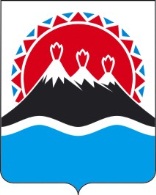  АГЕНТСТВО ПО ВНУТРЕННЕЙ ПОЛИТИКЕ КАМЧАТСКОГО КРАЯПРИКАЗ №      - пг. Петропавловск-Камчатский                                            «      » ноября 2018 годаПРИКАЗЫВАЮ:Внести в приложение 2 к приказу Агентства по внутренней политике Камчатского края от 17.02.2014 № 12-п «Об оказании информационной поддержки социально ориентированным некоммерческим организациям Агентством по внутренней политике Камчатского края» изменение, изложив в редакции согласно приложению к настоящему приказу. Настоящий приказ вступает в силу через 10 дней после дня его официального опубликования.Руководитель Агентства                                                                     И.В. ГуляевПриложение к приказу Агентства по внутренней политике Камчатского края от ___________ № ___«Приложение 2 к приказу Агентства по внутренней политике Камчатского краяот 17.02.2014 № 12-пСостав экспертного совета по оказанию информационной поддержки социально ориентированным некоммерческим организациям при Агентстве по внутренней политике Камчатского края Пояснительная запискак проекту приказа Агентства по внутренней политике Камчатского края «О внесении изменений в приложение 2 к приказу Агентства по внутренней политике Камчатского края от 17.02.2014 № 12-п «Об оказании информационной поддержки социально ориентированным некоммерческим организациям Агентством по внутренней политике Камчатского края»Настоящий проект приказа Агентства по внутренней политике Камчатского края разработан в целях уточнения состава экспертного совета по оказанию информационной поддержки социально ориентированным некоммерческим организациям, утвержденного приказом Агентства по внутренней политике Камчатского края от 17.02.2014 № 12-п «Об оказании информационной поддержки социально ориентированным некоммерческим организациям Агентством по внутренней политике Камчатского края».На реализацию проекта приказа Агентства по внутренней политике Камчатского края не потребуется выделения дополнительных денежных средств из краевого бюджета.Проект приказа Агентства по внутренней политике Камчатского края 22.11.2018 размещен на официальном сайте исполнительных органов государственной власти Камчатского края в сети «Интернет» для проведения в срок до 30.11.2018 независимой антикоррупционной экспертизы, по окончании указанного срока экспертных заключений не поступило.В соответствии с постановлением Правительства Камчатского края              от 06.06.2013 № 233-П «Об утверждении Порядка проведения оценки регулирующего воздействия проектов нормативных правовых актов и нормативных правовых актов Камчатского края» настоящий проект приказа в оценке регулирующего воздействия не нуждается.О внесении изменений в приложение 2 к приказу Агентства по внутренней политике Камчатского края от 17.02.2014 № 12-п «Об оказании информационной поддержки социально ориентированным некоммерческим организациям Агентством по внутренней политике Камчатского края»МахиняВиктор Владимирович- заместитель руководителя Агентства по внутренней политике Камчатского края, председатель экспертного совета;Артеменко Светлана Ивановна- начальник отдела по работе с общественными, религиозными объединениями и некоммерческими организациями Агентства по внутренней политике Камчатского края, заместитель председателя экспертного совета;РусановаТатьяна Анатольевна- советник отдела по работе с общественными, религиозными объединениями и некоммерческими организациями Агентства по внутренней политике Камчатского края, секретарь экспертного совета;БрехличукЕлена Ивановна ВинсковскийАндрей ПавловичКаманинДмитрий Александрович КуликоваЕлена ВалерьевнаМайнинаОльга Сергеевна- главный редактор Газеты «Камчатский край» (по согласованию);- директор ООО «Телекомпания «Причал»;- исполнительный директор ООО «Телевещательная компания «Лукоморье-ТВ» (по согласованию);- начальник отдела по делам некоммерческих организаций Управления Министерства юстиции Российской Федерации по Камчатскому краю (по согласованию);- председатель комиссии по общественному контролю, общественной экспертизе, развитию и поддержке добровольчества (волонтерства), взаимодействию с СОНКО, ОНК и общественными советами Общественной палаты Камчатского края (по согласованию);ТихоноваНадежда Корнашовна- председатель Общественного совета при Агентстве по внутренней политике Камчатского края (по согласованию);Толстенко Анжела Ивановна- директор автономной некоммерческой организации «Камчатского краевого центра поддержки социально ориентированных некоммерческих организаций» (по согласованию).